AnmerkungenDer Stoffverteilungsplan umfasst sämtliche Angebote des Schülerbuchs. Je nach Leistungsfähigkeit der Klasse steht es der Lehrkraft frei, eine angemessene Auswahl zu treffen.„Die prozessbezogenen Kompetenzen können nicht strikt voneinander getrennt werden, vielmehr ergänzen und bedingen sie sich wechselseitig.“ (Lehrplan Plus für die Mittelschule). Deshalb wird im Stoffverteilungsplan eine Zuteilung nicht angestrebt. Diese Kompetenzen (Argumentieren, Probleme lösen, Modellieren, Darstellungen verwenden, Kommunizieren, Umgehen mit symbolischen, formalen und technischen Elementen der Mathematik) sind als durchgängiges Unterrichtsprinzip zu verstehen und finden im Unterricht situationsbezogen Berücksichtigung.Die Lernbereiche und deren inhaltsbezogene Kompetenzen sind - analog zum bisherigen Prozedere bei Stoffverteilungsplänen - chronologisch zur Abfolge im Schulbuch aufgenommen. Individuelle Änderungen sind dabei aber infolge der Vorlage als WORD-Datei jederzeit möglich.In der 10. Jahrgangsstufe unterziehen sich die Schülerinnen und Schüler bereits etwa einen Monat vor Beendigung des Schuljahres den Prüfungen zum mittleren Schulabschluss. Bis dahin müssen die Lehrplaninhalte also spätestens abgearbeitet sein. Diese Vorgabe berücksichtigt der vorliegende Stoffverteilungsplan. Für den Monat Juli sind somit die Stunden bezüglich durchzunehmender Bereiche offen gehalten für Wiederholung, Vertiefung, Ausweitung von Lerninhalten, für Projekte oder sonstige mathematikrelevanten Aktivitäten.UE:		Für den Monat angenommene Unterrichtszeiteinheiten jeweils am Anfang der Spalte
AH:		Zugehörige Seiten im ArbeitsheftLB:		Zugehörige Kapitel im Lösungsband
Vermerke:	Spalte ist größtenteils für eigene Einträge freigehalten. Hier können z. B. Materialien, Links festgehalten werden, welche aus der Vielzahl von Angeboten besonders hilfreich erscheinen.
S e p t e m b e rS e p t e m b e rS e p t e m b e rS e p t e m b e rS e p t e m b e rS e p t e m b e rLernbereiche / Inhaltsbezogene KompetenzenSequenzierungBuchseitenHinweise zum UnterrichtUE*

 AH**Vermerke ***ca. 15Kapitel 1 Potenzen und WurzelnM10 LB 1 Potenzen und WurzelnAufwärmrundeEinstieg: Bildaufgabe67Erhebung des VorwissensEinstieg über eine BildaufgabePotenzschreibweise als eine andere Darstellung für Multiplikation mit gleichen Faktoren nutzenFachbegriffe des Potenzierens verwendenZehnerpotenzen wiederholenPotenzen mit beliebiger Basis verstehen8, 910, 11Überprüfung und Festigung grundlegenden Wissens zu PotenzenBeziehungsgefüge Produkt gleicher Faktoren, Potenz, Exponent, BasisAH 2- 	VernetzungThema:Sagenhafte Vermehrung12Fachbegriffe anwendenBrüche in Potenzschreibweise darstellenPotenzen mit gleicher Basis multiplizieren und dividierenPotenzen mit gleichem Exponenten multiplizieren und dividierenPotenzen potenzierenZwischen Wurzelschreibweise und Potenzschreibweise mit Stammbrüchen wechselnZusammenhänge zwischen Wurzelschreibweise und Potenzschreibweise erläuternLogarithmus verwenden, um Exponenten von Wurzeln zu ermittelnBrüche in Potenzschreibweise darstellenÜbungsaufgaben zum Rechnen mit Potenzen lösenRechengesetze bei Potenzen mit gleicher Basis anwendenRechengesetze bei Potenzen mit gleichem Exponenten anwendenRechengesetze beim Potenzieren von Potenzen anwendenSachaufgaben zu Potenzen lösenWurzeln in Potenzschreibweise darstellenRechengesetze bei Wurzeln kennen und anwendenLogarithmen berechnen1314, 1516171819202122, 23negative ExponentenZusammenfassende Übungen, Aufgaben in SachzusammenhängenPotenzgesetzePotenzen multiplizieren, dividiereneinfache TermumformungenPotenzen potenzierenAufgaben in SachzusammenhängePotenzschreibweise von Wurzeln, Brüche als ExponentenRechengesetze bei WurzelnLogarithmus als Umkehrung des Potenzierens erkennenAH 3AH 4AH 5AH 6O k t o b e rO k t o b e rO k t o b e rO k t o b e rO k t o b e rO k t o b e rLernbereiche / Inhaltsbezogene KompetenzenSequenzierungBuchseitenHinweise zum UnterrichtUE/AHVermerke ca. 20Lernstand erhebenZwischenrunde24, 25Differenzierte Erhebung des LernstandsLösungen Seite 204Potenzen und WurzelnLerninhalte üben und vertiefenAuf einen Blick –Üben und vertiefen26, 27(Eigenständiges) Üben und vertiefenLösungen Seiten 204, 205LernzielkontrolleAbschlussrunde28Abschließende Lernzielkontrolle in zwei unterschiedlichen AnforderungsniveausLösungen Seiten 205, 206AH 7Permanente WiederholungKreuz & Quer29Festigen bekannter Inhalte und VerfahrenKapitel 2 ExponentialfunktionM10 LB 2 ExponentialfunktionAufwärmrundeEinstieg: Bildaufgabe3031Erhebung des VorwissensEinstieg über eine BildaufgabeExponentielles von linearem Wachstum abgrenzenRealsituationen mit exponentiellem Wachstum in mathematische Modelle übersetzenExponentielles Kapitalwachstum berechnenExponentielle Bevölkerungszunahme und -abnahme berechnenAnfangs- und Endwerte, Wachstumsfaktoren und -raten sowie Dauer des Wachstums überprüfenWachstumsprozesse computergestützt darstellenLineare und exponentielle Wachstumsprozesse vergleichenMit Kapitalwachstum über mehrere Jahre rechnenMit Zunahmen bei der Bevölkerungsentwicklung rechnenMit Abnahmen bei der Bevölkerungsentwicklung rechnenGrößen bei radioaktivem Zerfall berechnenGrößen bei Wachstumsprozessen mit dem Computer berechnen32, 3334, 35363739, 3940Exponentielles und lineares Wachstum unterscheidenWertetabelle, Funktionsgleichung, GraphBevölkerungszunahme:	Wachstumsfaktor > 1Bevölkerungsrückgang:	Wachstumsfaktor < 1HalbwertszeitEinsatz eines TabellenkalkulationsprogrammsAH 8AH 9AH 10Lernstand erhebenZwischenrunde41Differenzierte Erhebung des LernstandsLösungen Seite 207ExponentialfunktionLerninhalte üben und vertiefenAuf einen Blick –Üben und vertiefen42, 43(Eigenständiges) Üben und vertiefenLösungen Seiten 207, 208, 209LernzielkontrolleAbschlussrunde44Abschließende Lernzielkontrolle in zwei unterschiedlichen AnforderungsniveausLösungen Seiten 209, 210AH 11Permanente WiederholungKreuz & Quer45Festigen bekannter Inhalte und VerfahrenN O V E M B E RN O V E M B E RN O V E M B E RN O V E M B E RN O V E M B E RN O V E M B E RLernbereiche / Inhaltsbezogene KompetenzenSequenzierungBuchseitenHinweise zum UnterrichtUE/AHVermerkeca. 20Kapitel 3 GeometrieM10 LB 3 Ähnliche FigurenM10 LB 5 Flächeninhalt und Rauminhalt – KugelnAufwärmrunde
Bildaufgabe4647Erhebung des Vorwissens
Einstieg über eine BildaufgabeVolumenberechnung und Oberflächenberechnung bei Kugeln erklärenFormeln sicher anwenden, auch bei Umkehraufgaben(Teil-)Körper zerlegen und ergänzen, Oberflächeninhalte und Volumina berechnenSkizzen erstellen und beschriftenVolumen von Kugeln berechnenOberflächeninhalt von Kugeln berechnenOberflächeninhalt und Volumen von Kugeln berechnenGrößen an zusammengesetzten Körpern berechnenKugelförmige Körper mit der Tabellenkalkulation berechnen48, 4950, 5152, 535455Berechnungsformeln der Kugel durch anschauliches und plausibles Schließen gewinnenkomplexe Sachaufgaben und berufsorientierende AufgabenEinsatz eines TabellenkalkulationsprogrammsAH 12AH 13AH 14anhand Winkel und Streckenverhältnissen Aussagen über Ähnlichkeit von Figuren treffendie Begriffe zentrische Streckung, Streckungszentrum und Streckungsfaktor k bei Vergrößerungen und Verkleinerungen fachgerecht verwendenan ähnlichen Figuren und Körpern fehlende Seitenlängen, Flächeninhalte und Volumina berechnenÄhnliche Figuren erkennenEigenschaften der zentrischen Streckung erkennenFiguren zentrisch streckenKörper zentrisch streckenÜbungsaufgaben zur zentrischen Streckung lösen56, 5758, 5960, 616263Ähnliche Figuren erkennenFiguren zeichnerisch und rechnerisch streckenFlächeninhalte bei der zentrischen StreckungÜbungsaufgaben, auch in SachzusammenhängenAH 15AH 16AH 17Strahlensätze auf Basis der zentrischen Streckung erklärenunbekannte Strecken mithilfe der Strahlensätze berechnenStrahlensätze verstehen und mit ihnen rechnenStrahlensätze anwendenKathetensatz verstehen und anwendenHöhensatz verstehen und anwendenKatheten- und Höhensatz anwenden64, 6566, 67686970Strahlensätze über Ähnlichkeit herleiten1. Strahlensatz1. Strahlensatz bei sich schneidenden Geraden2. Strahlensatz2. Strahlensatz bei sich schneidenden GeradenKatheten- und Höhensatz einsichtig entwickeln und anwendenÜbungsaufgaben, auch in SachzusammenhängenAH 18AH 19AH 20AH 20AH 21D E Z E M B E RD E Z E M B E RD E Z E M B E RD E Z E M B E RD E Z E M B E RD E Z E M B E RLernbereiche / Inhaltsbezogene KompetenzenSequenzierungBuchseitenHinweise zum UnterrichtUE/AHVermerke ca. 15VernetzungThema:Mit Thales und Euklid Probleme lösen71Einblick in die Geschichte der Mathematik, aufgezeigt am Beispiel zweier bedeutender Mathematiker der Antike-	Lernstand erhebenZwischenrunde72, 73Differenzierte Erhebung des Lernstands
Lösungen Seiten 211, 212-      Geometrie
Lerninhalte üben und vertiefen Auf einen Blick – Üben und vertiefen74, 75(Eigenständiges) Üben und Vertiefen 
Lösungen Seiten 212, 213LernzielkontrolleAbschlussrunde76Abschließende Lernzielkontrolle in zwei   
unterschiedlichen Anforderungsniveaus      Lösungen Seite 214AH 22Permanente Wiederholung Kreuz und Quer77Festigen bekannter Inhalte und VerfahrenKapitel 4 TrigonometrieM10 LB 4 TrigonometrieAufwärmrunde
Bildaufgabe7879Erhebung des Vorwissens
Einstieg über eine Bildaufgabe- 	Begriffe am rechtwinkligen Dreieck benennen-	Verhältnisse von Seitenlängen an ähnlichen rechtwinkligen Dreiecken beschreiben-	Beziehung zwischen Winkelgrößen und Seitenlängen unter Verwendung von Sinus, Kosinus und Tangens erläutern-	Streckenlängen und Winkelgrößen unter Nutzung der Winkelfunktionen in rechtwinkligen Dreiecken bei Figuren und Körpern berechnen-	Sachaufgaben und berufsorientierende Aufgaben mithilfe der Winkelfunktion lösen.Rechtwinklige Dreiecke untersuchenSinus kennen und berechnenKosinus kennen und berechnenTangens kennen und berechnenSeitenlängen im rechtwinkligen Dreieck berechnenWinkelgrößen im rechtwinkligen Dreieck berechnenStreckenlängen und Winkelgrößen bei Figuren berechnenStreckenlängen und Winkelgrößen bei Körpern berechnenAufgaben zu Streckenlängen und Winkelgrößen lösen80818283848586, 878889Begriffe: Kathete, Hypotenuse, Ankathete, GegenkatheteAbhängigkeit zwischen Winkelgröße und Seitenlängen entdeckenSinus, Kosinus, Tangens herleitenSinus, Kosinus, Tangens mit dem Taschenrechner bestimmenSeiten und Winkel mit dem Taschenrechner bestimmenÜbungs- und Anwendungsaufgaben, auch in SachzusammenhängenAH 23AH 23AH 24AH 25AH 25AH 26AH 27J a n u a rJ a n u a rJ a n u a rJ a n u a rJ a n u a rJ a n u a rLernbereiche / Inhaltsbezogene KompetenzenSequenzierungBuchseitenHinweise zum UnterrichtUE/AHVermerkeca. 15Sinus und Kosinus eines Winkels am Einheitskreis veranschaulichen und deren Wertebereich angeben-	Die Funktion mit der Gleichung    y = sin  zur Beschreibung von periodischen Vorgängen verwenden.Sinus und Kosinus am Einheitskreis untersuchenPeriodische Vorgänge mit der Sinusfunktion beschreiben90, 9192Sinus und Kosinus am Einheitskreis als Abbildung durch Strecken darstellen und ablesenEinsatz des Taschenrechners-	VernetzungThema:Vermessen mit dem Jakobsstab93Vermessungsaufgaben im Gelände mithilfe des Jakobsstabs-	Lernstand erhebenZwischenrunde94, 95Differenzierte Erhebung des Lernstands
Lösungen Seiten 215, 216-	Trigonometrie	Lerninhalte üben und vertiefenAuf einen Blick – Üben und vertiefen96, 97(Eigenständiges) Üben und Vertiefen
Lösungen Seiten 216, 217-	LernzielkontrolleAbschlussrunde98Abschließende Lernzielkontrolle in zwei unterschiedlichen Anforderungsniveaus
Lösungen Seiten 218AH 28-	Permanente WiederholungKreuz und Quer99Festigen bekannter Inhalte und VerfahrenKapitel 5 WahrscheinlichkeitM10 LB 5 WahrscheinlichkeitAufwärmrundeEinstieg: Bildaufgabe100101Erhebung des Vorwissens
Einstieg über eine BildaufgabeGrundlagen der Wahrscheinlichkeit wiederholenEinstufige Zufallsexperimente mit Baumdiagrammen auswerten102, 103104, 105Sicherung von GrundkenntnissenAbsolute und relative HäufigkeitLaplace-ExperimentEreignis und GegenereignisBaumdiagrammAH 29F e b r u a rF e b r u a rF e b r u a rF e b r u a rF e b r u a rF e b r u a rLernbereiche / Inhaltsbezogene KompetenzenSequenzierungBuchseitenHinweise zum UnterrichtUE/AHVermerkeca. 15-	zu mehrstufigen Zufallsexperimenten (mit und ohne Zurücklegen) Baumdiagramme erstellen-	ausgehend von Baumdiagrammen die Wahrscheinlichkeit eines Ereignisses bei mehrstufigen Zufallsexperimenten mithilfe der Pfadregel (Multiplikations- und Additionsregel) bestimmen und begründen-	Anzahl der verschiedenen Möglichkeiten bei kombinatorischen Aufgabenstellungen (Permutationen) bestimmen-	statistische Aussagen in Texten und Darstellungen interpretieren und Fehldeutungen vermeidenMehrstufige Zufallsexperimente mit Zurücklegen untersuchenMehrstufige Zufallsexperimente ohne Zurücklegen untersuchenÜbungsaufgaben zu Zufallsexperimenten lösenKombinatorische Aufgabenstellungen lösenStatistische Aussagen interpretieren106, 107108, 109110, 111112, 113114Mehrstufige Zufallsexperimente mit ZurücklegenPfadregeln: Produktregel, SummenregelMehrstufige Zufallsexperimente ohne ZurücklegenPfadregeln: Produktregel, SummenregelKombinationen, ProduktregelAnordnungen, Permutationen, FakultätAH 30AH 31AH 32-	VernetzungThema:Roulette115Wahrscheinlichkeiten beim Roulette berechnen und realistisch einschätzen-	Lernstand erhebenZwischenrunde116, 117Differenzierte Erhebung des Lernstands
Lösungen Seite 219-	Wahrscheinlichkeit	Lerninhalte üben und vertiefenAuf einen Blick – Üben und vertiefen118, 119(Eigenständiges) Üben und Vertiefen
Lösungen Seiten 220, 221-	LernzielkontrolleAbschlussrunde120Abschließende Lernzielkontrolle in zwei unterschiedlichen Anforderungsniveaus
Lösungen Seite 221AH 33-	Permanente WiederholungKreuz und Quer121Festigen bekannter Inhalte und VerfahrenM Ä R ZM Ä R ZM Ä R ZM Ä R ZM Ä R ZM Ä R ZLernbereiche / Inhaltsbezogene KompetenzenSequenzierungBuchseitenHinweise zum UnterrichtUE/AHVermerkeca. 18Kapitel 6 Lineare Funktionen und GleichungenM10 LB 6 Lineare Funktionen und GleichungenAufwärmrundeEinstieg: Bildaufgabe122123Erhebung des Vorwissens
Einstieg über eine Bildaufgabedurch Rechnung Funktionsgleichungen linearer Funktionen aus verschiedenen Vorgaben (zwei Punkte gegeben, Punkt und Steigung gegeben, Punkt und Steigung der Senkrechten bzw. Parallelen gegeben) ermittelnSteigung m, y-Achsenabschnitt t, mögliche Schnittpunkte, fehlende Werte bestimmenFunktion zeichnenLineare Funktionen wiederholenUmgekehrt proportionale Funktionen wiederholenLineare und umgekehrt proportionale Funktionen unterscheidenFunktionsgleichungen linearer Funktionen aufstellenFunktionsgleichungen linearer Funktionen aufstellenAchsenschnittpunkte linearer Funktionen bestimmenSchnittpunkte von linearen Funktionen bestimmenSchnittpunkte von linearen Funktionen bestimmen124, 125126127128, 129 130, 131132133134Sicherung von GrundkenntnissenDarstellungsformen einer linearen Funktion: Wertetabelle, Funktionsgleichung, Graphumgekehrt proportionale Funktion, Hyperbel, Funktionsgleichung, ProduktwertPunkt und Steigung gegebenzwei Punkte gegebenNormalform der Funktionsgleichungy = mx + tfehlende Koordinate bestimmenPunktprobePunkt und Parallele gegebenPunkt und Senkrechte gegebenSchnittpunkte mit der x-Achse und der y-Achsezeichnerische und rechnerische Lösung von Schnittpunkten zweier linearer FunktionenAH 34AH 35AH 36AH 37VernetzungThema:Einholen und begegnen135Anwendung der Schnittpunktberechnung zweier linearer FunktionenÜbungsaufgaben zu linearen Funktionen lösen136, 137Anwendungsaufgaben, auch in Sachzusammenhängen-	Lernstand erhebenZwischenrunde138, 139Differenzierte Erhebung des Lernstands
Lösungen Seiten 222, 223, 224-	Lineare Funktionen und Gleichungen	Lerninhalte üben und vertiefenAuf einen Blick – Üben und vertiefen140, 141(Eigenständiges) Üben und Vertiefen
Lösungen Seiten 224, 225, 226, 227-	LernzielkontrolleAbschlussrunde142Abschließende Lernzielkontrolle in zwei unterschiedlichen Anforderungsniveaus
Lösungen Seiten 228, 229AH 38 -	Permanente WiederholungKreuz und Quer143Festigen bekannter Inhalte und VerfahrenA p r i lA p r i lA p r i lA p r i lA p r i lA p r i lLernbereiche / Inhaltsbezogene KompetenzenSequenzierungBuchseitenHinweise zum UnterrichtUE/AHVermerke ca. 18Kapitel 7 Quadratische Funktionen und Gleichungen M10 LB 7 Quadratische Funktionen und GleichungenAufwärmrunde
Bildaufgabe144145Erhebung des Vorwissens
Einstieg über eine BildaufgabeTerme zweiten Grades mithilfe der binomischen Formeln umwandelndurch Umformung zwischen Normalform und Scheitelpunktform von quadratischen Funktionen wechselnScheitelpunkt bestimmenLösungsmengen von reinquadratischen sowie gemischtquadratischen Gleichungen mithilfe verschiedener Verfahren (z. B. quadratische Ergänzung, Lösungsformel, Zeichnung oder Faktorisierung) ermittelnTerme vereinfachenDie binomischen Formeln verstehen und anwendenMerkmale einer quadratischen Funktion kennenScheitelpunkte von Normalparabeln bestimmenÜbungsaufgaben zur Scheitelpunktbestimmung lösenQuadratische Gleichungen zeichnerisch lösenQuadratische Gleichungen rechnerisch lösenQuadratische Gleichungen mit der Lösungsformel lösen146, 147148, 149150151, 152, 153, 154155156, 157158, 159160, 161Grundlagenwissen über Terme festigenKlammern ausmultiplizieren, Distributivgesetzbinomische Formeln ableiten, unterscheiden, anwendenBegriffe: Normalparabel, ScheitelpunktNormalform: y = +/- x2 + px + q in Scheitelpunktform: y = +/- (x – xs)2 + ys umwandeln (Parabel nach oben bzw. unten geöffnet)Scheitelpunkt (xsys)zeichnerische Lösung über Nullstellenzeichnerische Lösung über Schnittpunkte von Funktionenreinquadratische und gemischtquadratische Lösungen; quadratische Ergänzung; EinsetzprobeLösungsformelLösung durch Ausklammern (Faktorisieren)AH 39AH 40AH 41AH 42AH 43AH 44AH 45AH 46M a iM a iM a iM a iM a iM a iLernbereiche / Inhaltsbezogene KompetenzenSequenzierungBuchseitenHinweise zum UnterrichtUE/AHVermerke ca. 18Definitions- sowie Lösungsmengen von Bruchgleichungen angebenSachaufgaben zu quadratischen Gleichungen lösenBruchgleichungen lösenQuadratische Gleichungen aufstellen und lösenGleichungssysteme mit quadratischen Gleichungen lösen162163, 164165Definitionsmenge von Bruchgleichungen bestimmen; Lösungsmenge angebenZu Sachaufgaben passende quadratische Gleichungen aufstellen und lösenZu Sachaufgaben Gleichungssysteme mit quadratischen Gleichungen aufstellen und lösenAH 47rechnerisch Funktionsgleichungen quadratischer Funktionen aus zwei jeweils gegebenen Punkten ermittelndurch Rechnung und Zeichnung die Achsenschnittpunkte quadratischer Funktionen sowie deren Schnittpunkte mit linearen bzw. quadratischen Funktionen bestimmenFunktionsgleichungen von Parabeln ermittelnAchsenschnittpunkte von quadratischen Funktionen bestimmenSchnittpunkte von Funktionen bestimmenÜbungsaufgaben zu quadratischen Funktionen lösen166, 167168169170Funktionsgleichung aus zwei Punkten (Parabel nach oben bzw. unten geöffnet)Schnittpunkte mit der x-Achse und der y-AchseSchnittpunkt(e) einer Geraden mit einer ParabelSchnittpunkt(e) zweier ParabelnAH 48AH 49VernetzungThema:Der Satz des Vieta171Satz des Vieta als Hilfe für das Aufstellen und Überprüfen von Gleichungen erkennen-	Lernstand erhebenZwischenrunde172, 173Differenzierte Erhebung des Lernstands
Lösungen Seiten 230, 231-	Lineare Funktionen und GleichungenLerninhalte üben und vertiefenAuf einen Blick – Üben und vertiefen174, 175(Eigenständiges) Üben und Vertiefen
Lösungen Seiten 232, 233, 234LernzielkontrolleAbschlussrunde176Abschließende Lernzielkontrolle in zwei unterschiedlichen Anforderungsniveaus
Lösungen Seiten 234, 235AH 50 Permanente WiederholungKreuz und Quer177, 178Festigen bekannter Inhalte und VerfahrenJ U N I / J u L iJ U N I / J u L iJ U N I / J u L iJ U N I / J u L iJ U N I / J u L iJ U N I / J u L iLernbereiche / Inhaltsbezogene KompetenzenSequenzierungBuchseitenHinweise zum UnterrichtUE/AHVermerke ca. 25Kapitel 8 PrüfungstrainingPrüfungstraining179Überblick, Tipps für den PrüfungstagAH 51Mit Potenzen, Wurzeln und Exponentialfunktionen rechnenVolumen und Oberflächeninhalt von Kugeln berechnenMit zentrischer Streckung, Höhen- und Kathetensatz rechnenMit Sinus, Kosinus und Tangens rechnenWahrscheinlichkeiten berechnenLineare Funktionen und Gleichungen berechnenQuadratische Funktionen berechnenMit quadratischen Gleichungen rechnen180, 181182, 183184, 185186, 187188, 189190, 191192, 193194, 195Gezielte Vorbereitung auf den Mittleren Schulabschluss der MittelschuleErarbeitung von Lösungsstrategien anhand von früheren PrüfungsaufgabenAufteilung in A-Teil (ohne Taschenrechner und Formelsammlung) und B-Teil (mit Taschenrechner und Formelsammlung)AH 52, 53AH 54, 55AH 56, 57AH 58, 59AH 60, 61AH 62AH 63, 64Die einzelnen Seiten können zu Übungszwecken ganz bzw. teilweise auch vorgezogen werden.Lernstand erheben
(Jahresstoff)Zur Leistungsorientierung 196, 197, 198, 199Erkennen von Stärken und Schwächen einzelner Schüler (diagnostischer Bereich)Feststellen der Basiskompetenzen aller Schüler in Bezug auf die Lehrplananforderungen (analytischer Bereich)Zusätzliches Hilfsinstrument für die Beratung (beratender Bereich)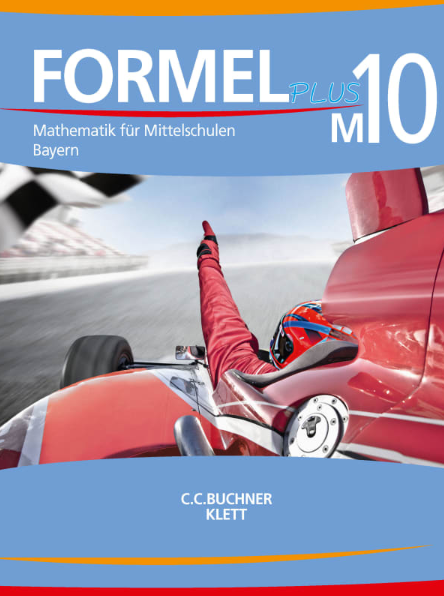 